Cattle
Compensation 
Fund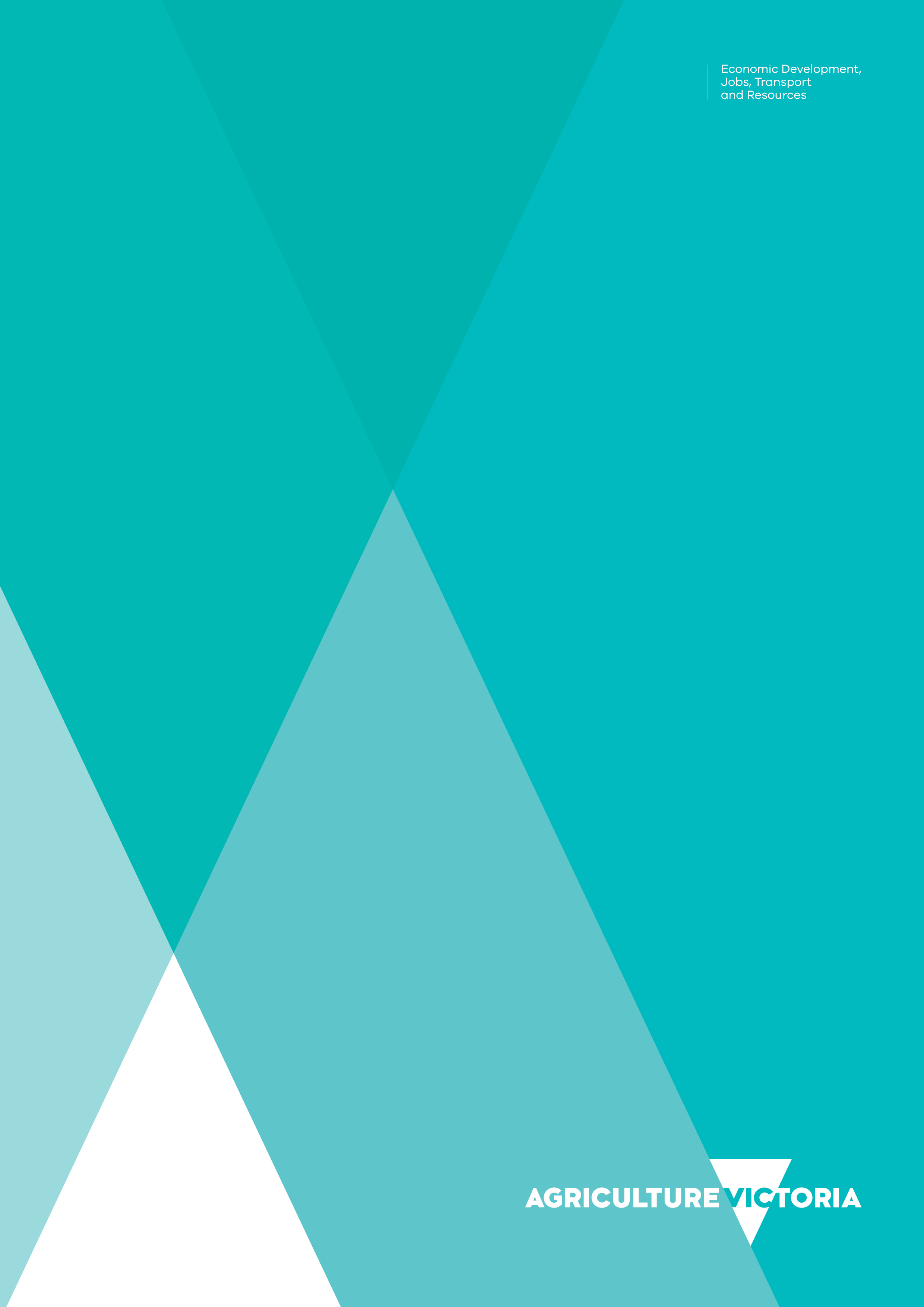 Summary of Projects 
2015-16Cattle Compensation Fund overviewVictoria's Cattle Compensation Fund is established under the Livestock Disease Control Act 1994. The fund collects livestock duties paid on the sale of cattle or calves or their carcasses in Victoria.The Cattle Compensation Fund receives $0.05 duty for every $20 or part of $20 of the sale price of every head of cattle sold singly, or for the total amount of the sale price for any number of cattle sold in one lot.  The maximum duty for any one head of cattle (sold singly or as part of a lot) is $5.00.Each cattle carcass weighing up to and including 250kg attracts a duty of $0.90.  Each carcass weighing more than 250g attracts a duty of $1.30.Cattle includes bulls, cows, oxen, steer, heifers, bison and buffalo.The Minister for Agriculture may make payments from the Cattle Compensation Fund (the Fund) from:the capital of the Fund for administering the provisions of the Livestock Disease Control Act 1994 relating to cattle 	or of any other Act administered by the Minister that requires the identification of cattle; andinterest earned on money from the Fund for programs and projects for the benefit of the cattle industry in 	Victoria.The Minister for Agriculture must not make a payment from the fund unless the Minister has considered any relevant recommendations from the Cattle Compensation Advisory Committee (CCAC).Committee membersThe CCAC has been established to provide advice to the Minister for Agriculture on diseases for which compensation should be payable, the maximum amount of compensation that is payable, payments which should be made and any other matter referred to it by the Minister.Under Section 79 (3) of Livestock Disease Control Act 1994 the CCAC comprises six members appointed by the Minister as follows:three are to be persons with suitable qualifications and experience relating to the cattle industry;one is to be a person with suitable qualifications and experience relating to the livestock agents profession;one is to be a person with suitable qualifications and experience relating to the meat processing industry; andone is to be a person nominated by the Secretary.TABLE 1:  Cattle Compensation Fund Advisory Committee membership2015-16 Year in reviewCombined Funding of the Cattle Compensation Fund and the Sheep and Goat Compensation FundIn 2015-16 the Cattle Compensation Fund and the Sheep and Goat Compensation Fund jointly funded eight projects.TABLE 2:  Projects jointly funded between Cattle Compensation Fund and Sheep and Goat Compensation Fund (50:50)Cattle Compensation projects fundedIn 2015-16 the Cattle Compensation Fund funded nine projects.TABLE 3: Projects funded by the Cattle Compensation Fund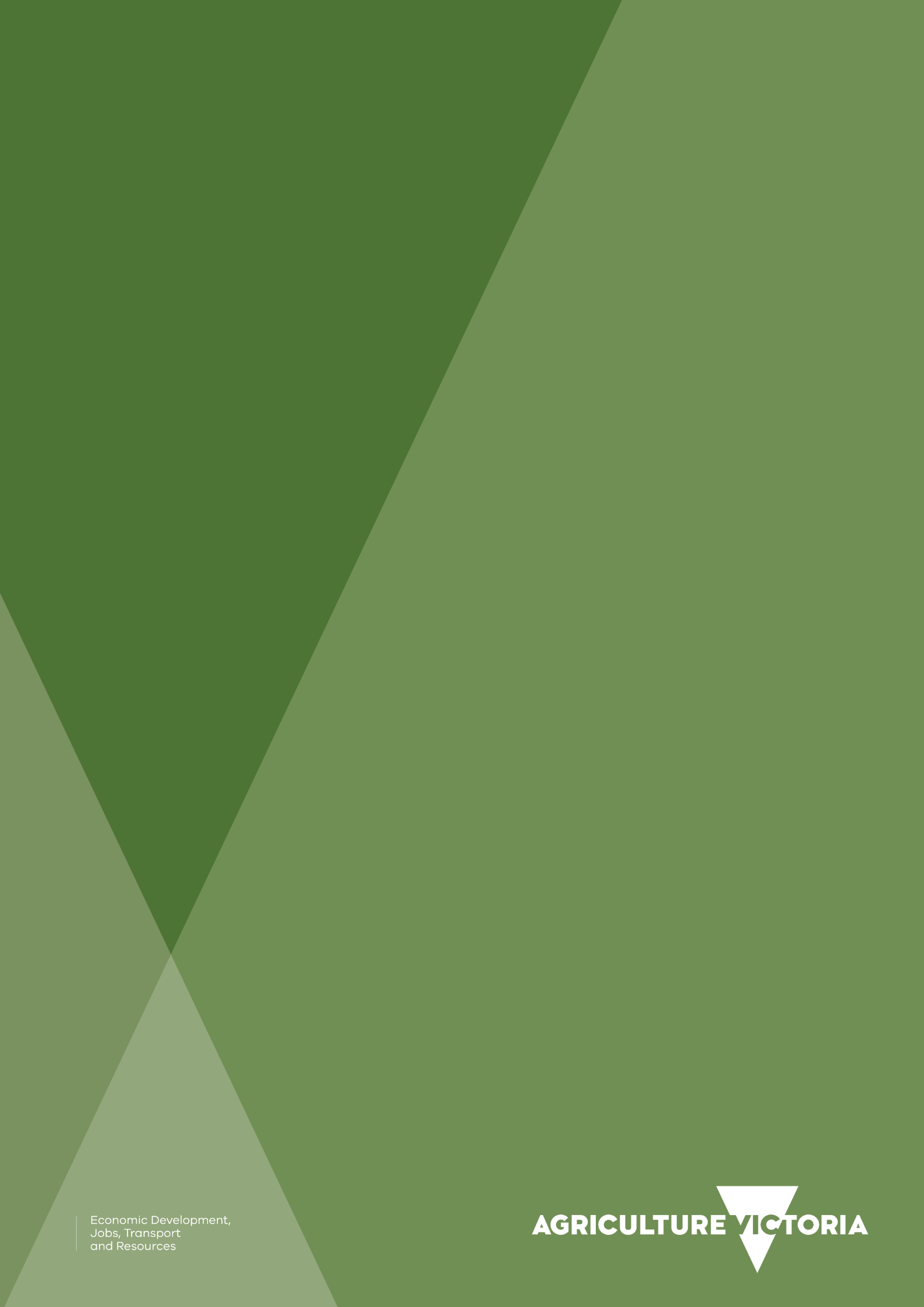 RepresentationRepresentativeVictorian Farmers FederationMr Chris Wallace-Smith (Chair)Mr Ian Feldtmann, Livestock Group Ms Faye Tuchtan, Livestock GroupAustralian Livestock & Property AgentsMs Liz Summerville, Southern Regional ManagerAustralian Meat Industry CouncilMs Angelique Raspin, Australian Lamb (Colac) Pty Ltd – Group QA ManagerState GovernmentMs Cassandra Meagher, Executive Director, Agriculture VictoriaProjectObjectiveAdministered byFund use2015-16 budgetDisease investigation training for veterinary practitionersDeliver training in animal disease investigation that will increase the knowledge, competency and capacity of private veterinarians to conduct a thorough and effective disease investigation in livestock.Agriculture VictoriaTraining and development$70,000Local area networks for Disease Investigation (LANDI)Establish groups of local sheep and beef producers throughout Victoria with the aim of obtaining reliable livestock disease information from producer groups and reporting this information to Agriculture Victoria in a timely manner.Enhance Victoria’s ability to detect emergency or emerging animal diseases quickly.Assist to train veterinarians, veterinary students and producers in relevant aspects of farm biosecurity and livestock health.University of MelbourneInformation sharing$120,000Enhanced livestock pathology servicesEnable more pathology investigations from LANDI to be processed through the University of Melbourne’s Faculty of Veterinary and Agricultural Sciences at Werribee.Provide enhanced training to veterinary students in the diagnosis and pathology of diseases of sheep, goats and cattle.Provide better training to junior veterinary pathologists by increasing the caseload of material from food producing ruminants.University of MelbourneTraining subsidised investigations$60,000Johne’s disease market assurance Program (MAP) operational supportProvide operational support to the national Johne’s disease Market Assurance Programs, including administrative activities and program coordination.Agriculture VictoriaInformation and support for producers$100,000Significant disease investigations (including anthrax investigations)Provide financial subsidies to cattle producers to offset the cost of engaging a private veterinarian to undertake an investigation of a significant disease event.Encourage private veterinarians to investigate and report significant disease events.Agriculture VictoriaInformation gathering and support for producers$150,000VFF livestock project officers (animal health and biosecurity extension) project Deliver key animal health and biosecurity messages to all Victorian sheep meat, wool, goat and beef producers with a focus on endemic disease that impact farm profitability, animal welfare and Victoria’s biosecurity status.  This includes the provision of educational workshops for all producers; develop and/or distribute related industry materials including VFF online resources to the farming community; and act as a point of contact for any animal health and biosecurity questions.Victorian Farmers FederationVFF extension activities with producers$300,000VFF policy development and livestock industry network projectContribute to policy development at a state and national level in relation to biosecurity and welfare, particularly in the context of welfare/management standards, disease surveillance, endemic disease control and emergency animal disease preparations.Maintain industry networks at producer and national levels to facilitate the effective communication of information, particularly in the context of natural disasters and emergency disease response, the maintenance of appropriate biosecurity and livestock management standards.Represent Victoria’s livestock health and welfare interests at a national level.Victorian Farmers FederationVFF policy development$220,000Q fever abattoir seroprevalence studyEstimate the prevalence of Q fever among Victorian cattle, sheep and goats.Identify regions of increased risk and estimate prevalence of recent exposure amongst animals from Victorian farms at abattoirs in three different locations.Identify risk factors and inform planning of future control activities.University of MelbourneResearch and development$50,000ProjectObjectiveAdministered byFunded by2015-16 budgetAnthrax vaccine and veterinarian costsProvide a financial incentive to ensure that producers with livestock on affected land vaccinate against anthrax in a timely manner.Agriculture VictoriaProducer subsidies$10,200Bovine johne’s disease (BJD) test and control program (TCP3)Provide a voluntary on-farm program to improve the status of herds infected with cattle herds infected with Johne’s disease and support administration of the program by Agriculture Victoria on behalf of the cattle industry.Agriculture VictoriaSubsidy and support to producers$367,200Can cattle survive anthrax exposure?Evaluate a commercially available serological test for anthrax in cattle.Agriculture VictoriaResearch and development$45,000Creating better tools for defining and tracking emerging diseases in cattleImprove detection and diagnosis of emerging diseases in cattle by creating a single multiplex PCR test for five cattle respiratory pathogens, and creating a real-time PCR test to investigate avermectin resistance in Ostertagia in cattle.Agriculture VictoriaResearch and Development$27,000Enhanced calf management outcomesInvestigate and enhance the calf management systems on dairy farms.Dairy AustraliaResearch and development$100,000Field assessment of the efficacy of silirum vaccine in two dairy herds infected with BJDContinue on with the large scale randomised, controlled clinical trial commenced in June 2005 to assess the efficacy of Silirum™ Vaccine in two seasonal calving dairy herds endemically infected with Mycobacterium avium subsp paratuberculosis. This application is proposed to allow the continuation of the study, albeit in a less intensive manner, through continued monitoring of animals greater than 15 months old by faecal culture once a year for another 3 years.ZoetisResearch and development$20,455Knackery surveillance project Describe the wastage of Victorian cattle, perform surveillance for emergency animal diseases, and improve Agriculture Victoria staff capability in field necropsy and gross pathology skills.Agriculture VictoriaInformation gathering and support for producers$200,000Maintenance of NLIS (cattle) in VictoriaEnsure that at least 98% of cattle processed in Victorian abattoirs are ‘lifetime traceable’ and to ensure that serious compliance issues are investigated in a timely and effective manner.Agriculture VictoriaCo-contribution for enforcement of NLIS cattle$300,000Prevalence of the FMD look-alike, bovine papular stomatitis virus, in Victorian cattleCreate an assay for Bovine Papular Stomatitis virus and similar viruses, and gain an understanding of prevalence of the viruses particularly in the dairy industry.Agriculture VictoriaResearch and development$44,000